            ОГОЛОШЕННЯщодо проведення процедури відкритих торгів з особливостямиБензин та дизельне паливо (в талонах)(за кодом ДК 021:2015 – 09130000-9 Нафта і дистиляти 
(09132000-3 Бензин) (09134200-9 - Дизельне паливо))через систему електронних закупівельЗамовник:Найменування:	Виконавчий	комітет	Вороньківської	сільської	ради     Бориспільського району Київської областіКод за ЄДРПОУ: 44042825Місцезнаходження: Україна, 08352, Київська обл., Бориспільський р-н, село Вороньків,       
вул. Паркова, будинок 2Фактична адреса: Україна, 08352, Київська обл., Бориспільський р-н, село Вороньків,
 вул. Паркова, будинок 2Посадові особи замовника, уповноважені здійснювати зв’язок з учасниками:+3800631357280; Григор Ганна Михайлівна; zakupkavoronkiv@ukr.netОчікувана вартість закупівлі: 1 492 500,00 грн з ПДВ. (один мільйон чотириста дев’яносто дві тисячі п’ятсот гривень нуль копійок). Розмір мінімального кроку пониження ціни під час електронного аукціону: 0,5% від очікуваної вартості закупівлі – 7 462 грн. 50 коп. (сім тисяч чотириста шістдесят дві  гривні 50 копійок). Інформація про предмет закупівлі:Найменування предмету закупівлі: «Бензин та дизельне паливо (в талонах) (за кодом ДК 021:2015 – 09130000-9 Нафта і дистиляти (09132000-3 Бензин) (09134200-9 - Дизельне паливо))»Кількість та обсяг поставки товару: Обсяг надання товару: талони або скретч-карти бензин та дизельне паливо номіналом 10,20,40,60 літрів, за наступними видами:
- Бензин (в талонах) 25 387 л.
- Дизельне паливо (в талонах) – 4 463 л.Місце поставки товару: Доставка талонів або скретч-карт на паливо відбувається за адресою Замовника: Україна, 08352, Київська обл., Бориспільський р-н, село Вороньків, вул. Паркова, будинок 2. Здійснення заправки транспортних засобів Замовника за такими талонами відбувається за місцем знаходження АЗС учасника або партнерів на території Київської області, в радіусі 35 км від юридичної адреси Замовника.Технічні, якісні та інші характеристики предмета закупівлі: зазначені в Додатку 3 до Тендерної документації.Код ДК: ДК 021:2015-09130000-9 Нафти та дистилятиСтрок поставки товару: до 31 грудня 2024 року.Умови оплати:  Розрахунки за товар здійснюються на умовах відстрочки платежу протягом 30 банківських днів з дня поставки (передачі) товару. У разі затримки бюджетного фінансування розрахунок за поставлений товар здійснюється протягом 5-х банківських днів з дати отримання Покупцем бюджетного призначення на фінансування закупівлі на свій реєстраційний рахунок.Інформація про джерело фінансування: Місцевий бюджет – 1 492 500,00 грн з ПДВ.Період уточнення інформації про закупівлю: згідно електронного оголошення.Кінцевий строк подання пропозицій: 12 лютого 2024 року 00:00Перелік критеріїв та методика оцінки пропозицій із зазначенням питомої ваги критеріїв:  Оцінка тендерної пропозиції проводиться електронною системою закупівель автоматично на основі критеріїв і методики оцінки, визначених замовником у тендерній документації, шляхом визначення тендерної пропозиції найбільш економічно вигідною.          Найбільш економічно вигідною тендерною пропозицією електронна система закупівель визначає тендерну пропозицію, ціна/приведена ціна якої є найнижчою.          Єдиним критерієм оцінки згідно даної процедури відкритих торгів є ціна (питома вага критерію – 100%).            До оцінки тендерних пропозицій приймається сума, що становить загальну вартість тендерної пропозиції кожного окремого учасника, розрахована з урахуванням вимог щодо технічних, якісних та кількісних характеристик предмету закупівлі, визначених цією документацією, в тому числі з урахуванням включення до ціни податку на додану вартість (ПДВ), якщо учасник є платником ПДВ, інших податків та зборів, що передбачені чинним законодавством, та мають бути включені таким учасником до вартості товарів, робіт або послуг.           Не приймається до розгляду тендерна пропозиції, ціна якої є вищою, ніж очікувана вартість предмета закупівлі, визначена замовником в оголошенні про проведення відкритих торгів. Інформація щодо поділу на лоти предмета закупівлі: Поділ предмета закупівлі на лоти не передбачається. Мова (мови), якою (якими) повинні готуватися пропозиції: Мова тендерної пропозиції – українська. Під час проведення процедур закупівель усі документи, що готуються замовником, викладаються українською мовою, а також за рішенням замовника одночасно всі документи можуть мати автентичний переклад іншою мовою. Визначальним є текст, викладений українською мовою.        Стандартні характеристики, вимоги, умовні позначення у вигляді скорочень та термінологія, пов’язана з товарами, роботами чи послугами, що закуповуються, передбачені існуючими міжнародними або національними стандартами, нормами та правилами, викладаються мовою їх загальноприйнятого застосування.         Уся інформація розміщується в електронній системі закупівель українською мовою, крім тих випадків, коли використання букв та символів української мови призводить до їх спотворення (зокрема, але не виключно, адреси мережі Інтернет, адреси електронної пошти, торговельної марки (знака для товарів та послуг), загальноприйняті міжнародні терміни). Тендерна пропозиція та всі документи, які передбачені вимогами тендерної документації та додатками до неї, складаються українською мовою. Документи або копії документів (які передбачені вимогами тендерної документації та додатками до неї), які надаються Учасником у складі тендерної пропозиції, викладені іншими мовами, повинні надаватися разом із їх автентичним перекладом українською мовою.12. Інформація про валюту (валюти), в якій (яких) повинна бути розрахована і зазначена ціна пропозиції: Валютою тендерної пропозиції є гривня. У разі якщо учасником процедури закупівлі є нерезидент,  такий учасник зазначає ціну пропозиції в електронній системі закупівель у валюті – гривня.13. Розмір та умови надання забезпечення пропозицій учасників:  Не вимагається. 14. Розмір та умови надання забезпечення виконання договору про закупівлю: Не вимагається. Уповноважена особа відповідальна за організацію та проведення публічних закупівель                	Виконавчого комітету Вороньківської сільської ради Бориспільського району
Київської області	                                                                                                                                          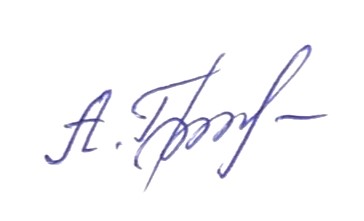                                           Ганна ГРИГОР